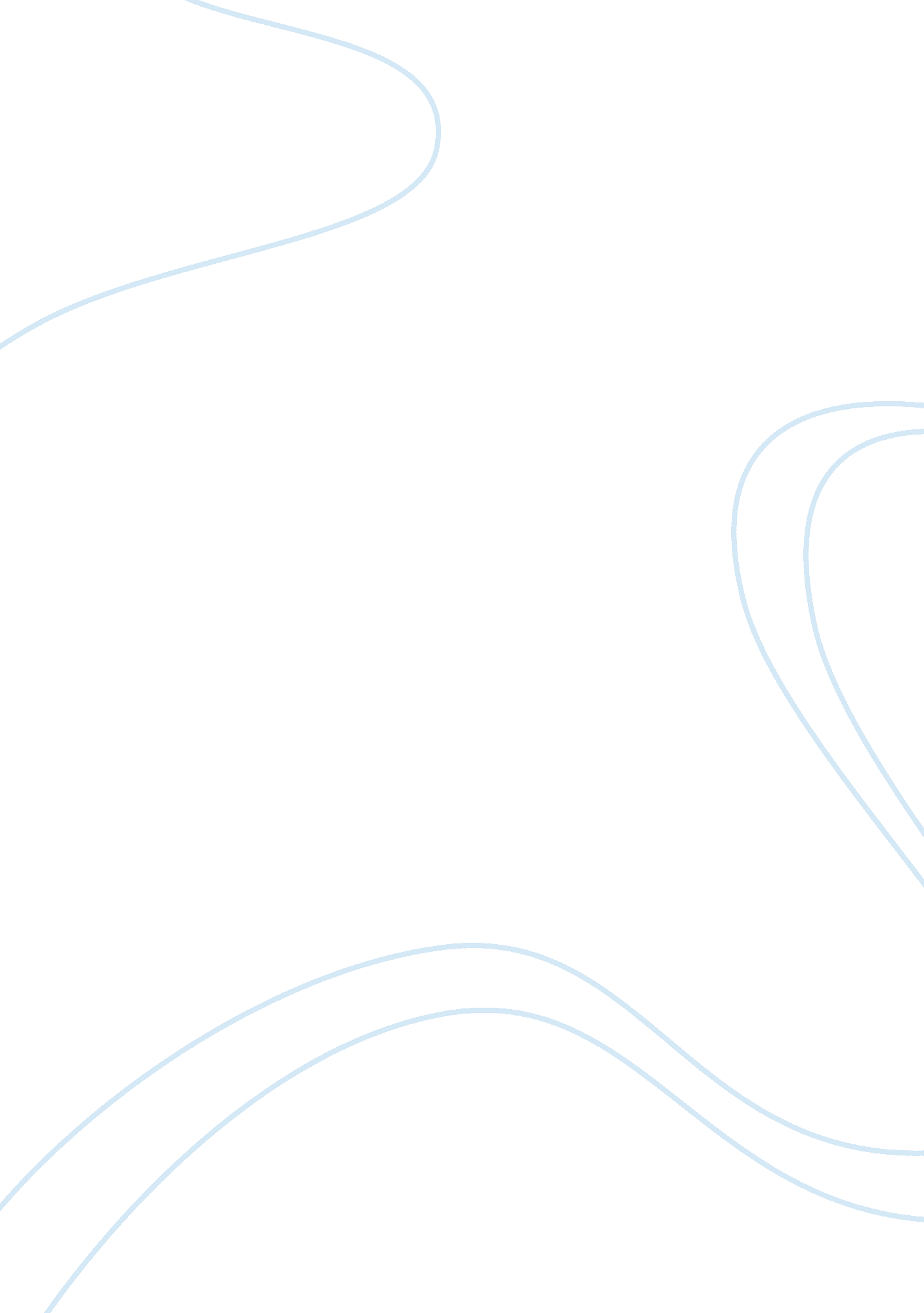 Asphalt markets in china essay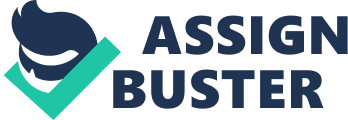 Asphalt Markets in China China’s demand for asphalt has grown at a fast pace in the past decade. In the next five years, both production and demand will continue to grow. This new study examines China’s economic trends, investment environment, industry development, supply and demand, industry capacity, industry structure, marketing channels and major industry participants. Historical data (2003, 2008 and 2013) and long-term forecasts through 2018 and 2023 are presented. Major producers in China are profiled. Visit Complete Report Here: http://www. marketresearchreports. biz/analysis-details/asphalt-markets-in-china Table of ContentI. INTRODUCTIONReport Scope and MethodologyExecutive SummaryII. BUSINESS ENVIRONMENTEconomic OutlookKey Economic IndicatorsIndustrial OutputPopulation and LaborForeign InvestmentForeign TradeFinancial and Tax RegulationsBanking System and RegulationsForeign ExchangeTaxes, Tariff and Custom DutiesIII. ASPHALT INDUSTRY ASSESSMENTSAsphalt Industry StructureMarket SizeAsphalt Industry CapacityMajor Producer Facility Locations, Output and CapacityMarket Share of Key ProducersMajor DistributorsPotential EntrantsMajor Foreign InvestmentsTechnology DevelopmentDownload Full Report with TOC: http://www. marketresearchreports. biz/sample/sample/196745 IV. ASPHALT PRODUCTION AND DEMANDOverviewAsphalt Production and Demand by TypePaving AsphaltRoofing AsphaltAsphalt Production and Demand by ProductPaving ProductsAsphalt CementEmulsified AsphaltsRoofing ProductsAsphalt ShinglesRoll Roofing SheetOther Roofing ProductsAsphalt Imports and ExportsPricing TrendsV. ASPHALT CONSUMPTION BY MARKETAsphalt Markets Outlook OverviewCommercial and Residential Construction Market OutlookHighway and Road Construction Market OutlookAsphalts Demand by RegionsNortheastNorthSoutheastCentralSouthwestNorthwestVI. MARKETING STRATEGIESDistribution… 